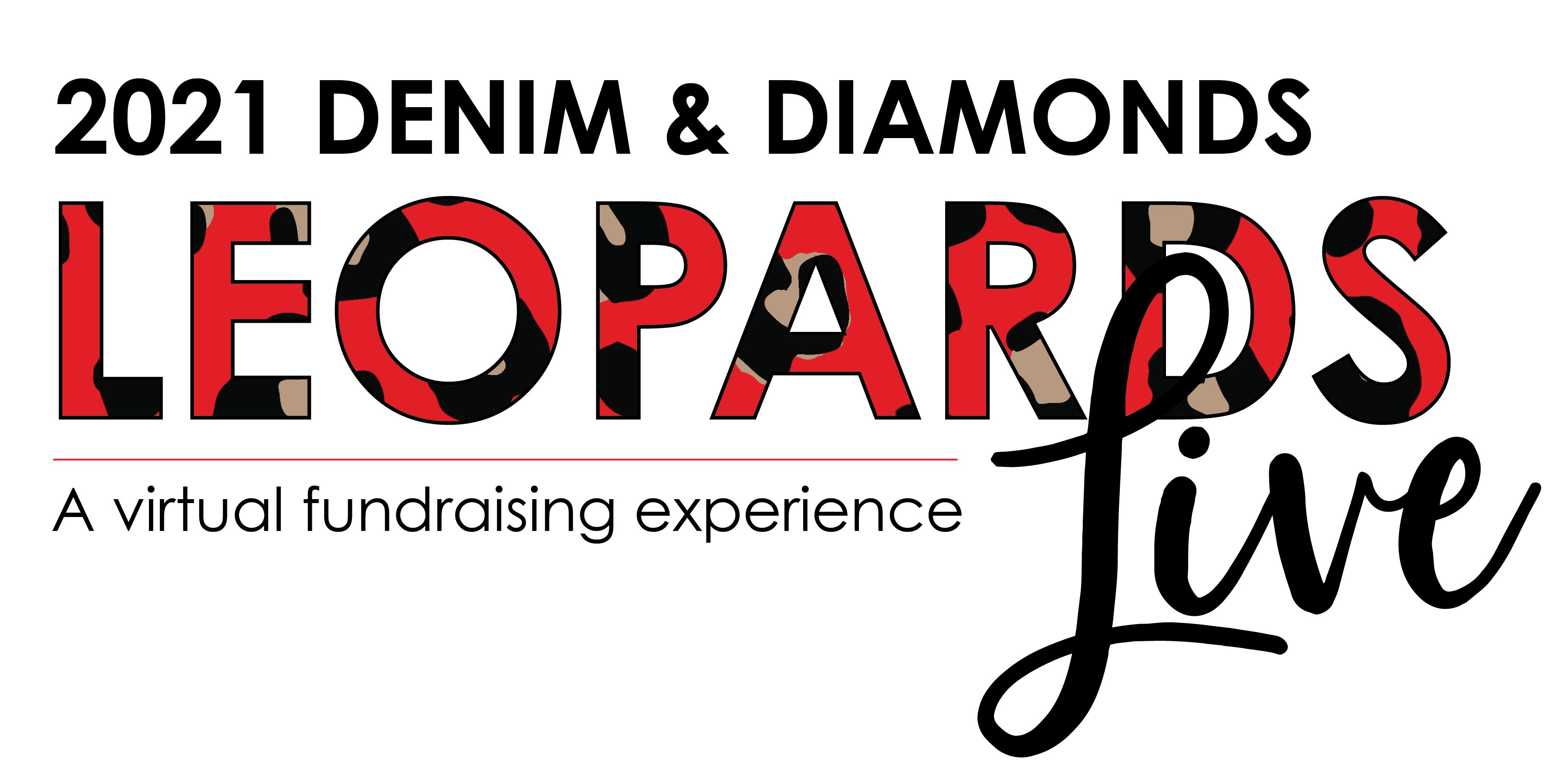            YOU may enter your donation via our website INSTEAD OF FILLING OUT THIS FORM.           WEBSITE HERE 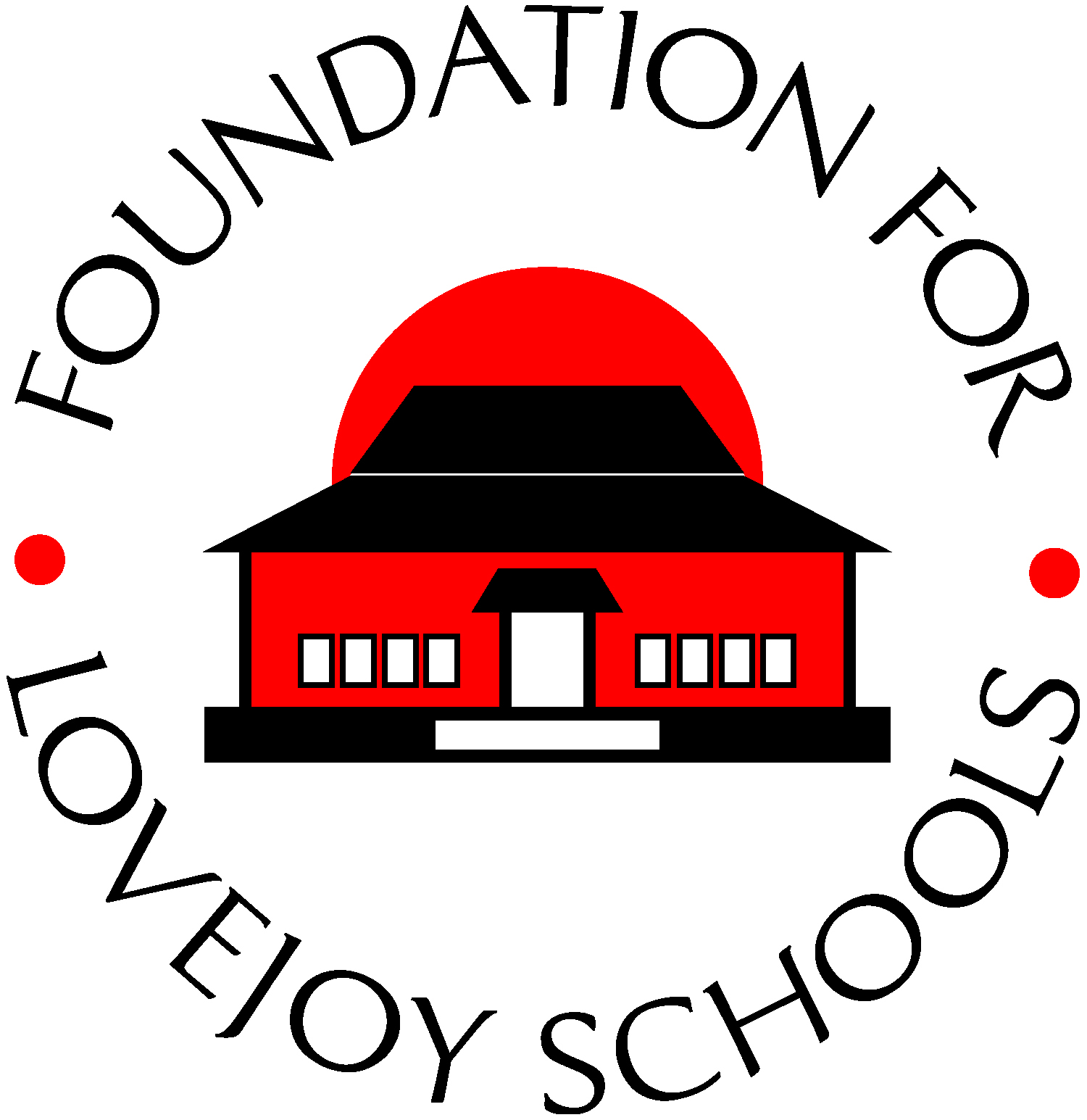 